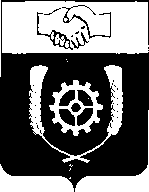      РОССИЙСКАЯ ФЕДЕРАЦИЯ                                    АДМИНИСТРАЦИЯ МУНИЦИПАЛЬНОГО РАЙОНА                КЛЯВЛИНСКИЙ                  Самарской области              РАСПОРЯЖЕНИЕ 27.03.2023 г. № 77 О внесении изменений в распоряжение администрации муниципального района Клявлинский от 26.08.2019 г. № 82 «О создании  рабочей группы по имущественной поддержке субъектов малого и среднего предпринимательства на территории муниципального района Клявлинский Самарской области»            В связи с кадровыми изменениями,  в соответствии с Федеральным законом от 24 июля 2007 года № 209-ФЗ «О развитии малого и среднего предпринимательства в Российской Федерации»:            1. Внести в распоряжение администрации муниципального района Клявлинский от 26.08.2019 г. № 82 «О создании рабочей группы по имущественной поддержке субъектов малого и среднего предпринимательства на территории муниципального района Клявлинский Самарской области» (далее – распоряжение), следующие изменения:  1.1. Приложение № 1 к распоряжению изложить в редакции Приложения к настоящему распоряжению.1.2. Пункт 3 изложить в следующей редакции:«3. Обеспечение деятельности рабочей группы возложить на Руководителя Комитета по управлению муниципальным имуществом администрации муниципального района Клявлинский Самарской области  А.В.Исайчева.»          2. Разместить настоящее распоряжение  на официальном сайте администрации муниципального района Клявлинский Самарской области в сети «Интернет».          3. Настоящее распоряжение вступает в силу со дня его принятия.Глава муниципальногорайона Клявлинский                                                                                       П.Н.КлимашовВасильев А.М.Приложение к распоряжению администрациимуниципального района Клявлинский                                                                                                                  от  27.03.2023г.  № 77Приложение № 1к распоряжению администрациимуниципального района Клявлинский                                                                                                                          от  26.08.2019г.  № 82Составрабочей группы по вопросам оказания имущественной поддержки субъектам малого и среднего предпринимательства на территории муниципального района Клявлинский Самарской                                                                                                                                                                                                                                                                                                                                                                                                                                                                                                                                                                                                                                                                    . И».Председатель рабочей группы:Председатель рабочей группы:Буравов Владимир НиколаевичЗаместитель Главы муниципального района Клявлинский Самарской области по экономике и финансамЗаместитель председателя рабочей группы:Заместитель председателя рабочей группы:Исайчев Александр ВладимировичРуководитель Комитета по управлению муниципальным имуществом администрации муниципального района Клявлинский Самарской областиСекретарь рабочей группы:Секретарь рабочей группы:Васильев Алексей МихайловичВедущий юрист МКУ «Управление делами» муниципального района Клявлинский Самарской областиЧлены рабочей группы:Члены рабочей группы:Сапожникова Наталья ВикторовнаДиректор Муниципального фонда поддержки малого и среднего предпринимательства Клявлинского района «Развитие» (по согласованию)Симурзин Сергей ВладимировичРуководитель МКУ «Управление делами» муниципального района Клявлинский Самарской областиСмолькова Кристина НиколаевнаНачальник юридического отдела МКУ  «Управление делами» муниципального района Клявлинский Самарской областиИванов Евгений АлександровичНачальник отдела архитектуры и градостроительства администрации муниципального района Клявлинский Самарской областиБуравов Сергей  НиколаевичНачальник ОКС и ЖКХ МАУ «МФЦ» муниципального района Клявлинский Самарской областиТющанева Татьяна МихайловнаЗаведующая спортивным отделом МАУ «Межпоселенческий центр культуры, молодежной политики и спорта» муниципального района Клявлинский Самарской области Главы сельских поселений муниципального района Клявлинский Самарской областимуниципального района Клявлинский Самарской области по территориальному расположению объектов (по согласованию)